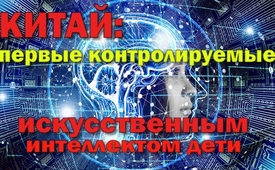 Китай: первые контролируемые искусственным интеллектом дети!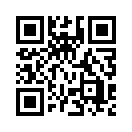 В Китае под предлогом развития способностей детей к обучению осуществляется постоянный контроль и наблюдение за учащимися начальной школы. Для этого у них с помощью «повязки» за ушами и на лбу измеряются мозговые волны, которые сразу же передаются на компьютер учителя и центральный компьютер   правительства.В Китае под предлогом развития способностей детей к обучению осуществляется постоянный контроль и наблюдение за учащимися начальной школы. Для этого у них с помощью «повязки» за ушами и на лбу измеряются мозговые волны, которые сразу же передаются на компьютер учителя и центральный компьютер правительства. Кроме того, родителям регулярно посылают на смартфон актуальную информацию об успеваемости ребёнка и его способности   концентрироваться. Для того чтобы стать мировым лидером в области управления ИИ*, детей используют в качестве подопытных кроликов, и поэтому собирается как можно больше данных.  Инсайдеры видят в этом план будущего контроля, а также влияния на мысли каждого человека.  А где же тогда интуитивный человек с его душой и сердцем?
* искусственный интеллектот bmd.Источники:https://www.youtube.com/watch?v=lfzt-7iHkAcМожет быть вас тоже интересует:#Novyjmirovojporjadok - Новый мировой порядок - www.kla.tv/Novyjmirovojporjadok

#Iskusstvennyjintellekt - www.kla.tv/IskusstvennyjintellektKla.TV – Другие новости ... свободные – независимые – без цензуры ...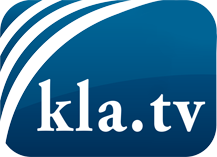 О чем СМИ не должны молчать ...Мало слышанное от народа, для народа...регулярные новости на www.kla.tv/ruОставайтесь с нами!Бесплатную рассылку новостей по электронной почте
Вы можете получить по ссылке www.kla.tv/abo-ruИнструкция по безопасности:Несогласные голоса, к сожалению, все снова подвергаются цензуре и подавлению. До тех пор, пока мы не будем сообщать в соответствии с интересами и идеологией системной прессы, мы всегда должны ожидать, что будут искать предлоги, чтобы заблокировать или навредить Kla.TV.Поэтому объединитесь сегодня в сеть независимо от интернета!
Нажмите здесь: www.kla.tv/vernetzung&lang=ruЛицензия:    Creative Commons License с указанием названия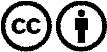 Распространение и переработка желательно с указанием названия! При этом материал не может быть представлен вне контекста. Учреждения, финансируемые за счет государственных средств, не могут пользоваться ими без консультации. Нарушения могут преследоваться по закону.